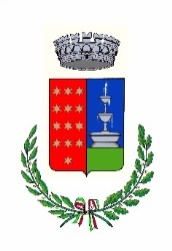 COMUNE DI PISCINAS PROVINCIA DEL SUD SARDEGNACod. Fisc. 90005610929       Tel. 0781 964440 (centralino) PEC: protocollo@pec.comune.piscinas.ci.itUFFICIO SERVIZI SOCIALIIL RESPONSABILE DEL SERVIZIO in esecuzione della Deliberazione G.M.  n. 35 del 13.10.2021 RENDE NOTOil seguente AVVISO PUBBLICOper la presentazione delle domande di ammissione alle  “Misure urgenti di solidarietà alimentare e di sostegno alle famiglie per il pagamento dei canoni di locazione e delle utenze domestiche” di cui all’art. 53, comma 1, del D.L. 73/2021ART. 1 - OGGETTOIl presente Bando Pubblico regola i criteri e le modalità di attivazione delle misure di cui Decreto Legge n. 73 del 25 maggio 2021, cd. “Sostegni Bis”, ed il Decreto del 24 giugno 2021 del Ministero dell’Interno di concerto con il Ministero dell’Economia e delle Finanze “misure urgenti di solidarietà alimentare, nonché di sostegno alle famiglie che versano in stato di bisogno per il pagamento dei canoni di locazione e delle utenze domestiche” adottate al fine di fronteggiare le esigenze dei nuclei familiari più esposti agli effetti economici derivanti dall'emergenza epidemiologica da virus COVID-19 e tra quelli in stato di bisogno. Si tratta, pertanto, di finalità più ampie rispetto alla sola “solidarietà alimentare” attivata nel 2020 con l’Ordinanza della Protezione civile n. 658 del 29 marzo 2020 e ripresa con l’art. 19-decies del D.L. 137/2020. Tale estensione permette di utilizzare una quota del fondo con finalità di riduzione dell’onere TARI sulle utenze domestiche.Le agevolazioni di cui sopra costituiscono misura straordinaria di sostegno alle famiglie finalizzata a contrastare gli effetti negativi causati dall’emergenza epidemiologica COVID – 19 sul contesto sociale comunale.ART. 2 - TIPOLOGIA DELL'INTERVENTOIl presente atto disciplina le caratteristiche e le modalità di assegnazione di un contributo una tantum:alle famiglie che non sono in regola con il pagamento delle imposte comunali e con un reddito ISEE 2021 (Indicatore della Situazione Economica Equivalente) non superiore ad €. 15.000,00 ; e, solo in seconda istanza (ovvero per coloro che si trovano in regola con il pagamento delle imposte comunali) per le famiglie con un ISEE non superiore a € 5.000,00 a titolo di contributo delle altre utenze domestiche (servizio idrico, servizio elettrico, utenze telefoniche, utenza fornitura gas/metano, canone di locazione), previa esibizione dell’attestazione di avvenuto pagamento.ART. 3 – CATEGORIE DI PRIORITÀNel limite delle risorse disponibili assegnate, la graduatoria verrà predisposta tenendo conto delle seguenti categorie di priorità: 1. nuclei monogenitoriali con figli minori a carico privi di reddito o con reddito insufficiente; 2. nuclei con almeno un componente privo di reddito e figli minori a carico, con reddito insufficiente; 3. nuclei costituiti da un singolo componente privo di reddito o con reddito insufficiente; 4. nuclei con almeno un componente privo di reddito, con reddito insufficiente; 5. nuclei familiari non assegnatari di sostegno pubblico (es. RdC, Rei, Naspi, SGATE, indennità di mobilità, cassa integrazione guadagni, contributo affitti, altre forme di sostegno previste a livello comunale o regionale liquidati a partire da gennaio 2021). Si rileva che ciò non esclude che le risorse possano essere attribuite anche a percettori di altre forme di sostegno pubblico al reddito, ma nell’attribuzione del contributo dovrà darsi priorità a chi tale sostegno non lo riceve e, in subordine, a chi, pur ricevendolo, ha comunque subito un ulteriore deterioramento della propria situazione reddituale in ragione delle contingenze correlate all’emergenza sanitaria in corso. ART. 4 – PROCEDURALa domanda di partecipazione completa di tutti i dati richiesti, debitamente sottoscritta e corredata di un documento d’identità in corso di validità va presentata utilizzando esclusivamente il modello allegato al presente bando, disponibile e scaricabile, insieme a tutta la documentazione, sul sito web del comune di Piscinas. Non verranno accolte le domande presentate da soggetti privi dei requisiti previsti dal presente bando o prive di firma autografa. Le domande incomplete potranno essere regolarizzate entro e non oltre cinque giorni lavorativi decorrenti dalla data di ricevuta della comunicazione. Il mancato rispetto di questo termine comporta la decadenza della domanda. L’interessato deve sottoscrivere apposita dichiarazione relativa alla autorizzazione al trattamento dei dati personali.ART. 5 – FORMAZIONE DELLA GRADUATORIAIl Comune di Piscinas, assegnatario di apposito contributo statale, provvederà in merito tramite l’erogazione di un contributo una tantum. La misura e le modalità di assegnazione del contributo a ciascun richiedente verranno determinate sulla base del numero delle istanze presentate e, comunque, proporzionalmente alle risorse disponibili. Rimarrà comunque in capo all’Ufficio Sociale la facoltà di valutare situazioni contingenti particolari anche in deroga a quanto disposto nel presente Bando.I beneficiari saranno individuati mediante apposita graduatoria, a cura del competente Servizio Sociale tenendo conto dei nuclei familiari più esposti ai rischi derivanti dall’emergenza epidemiologica da COVID-19 e di quelli in stato di bisogno, dando priorità a quelli non già assegnatari di sostegno pubblico. Più in particolare, al fine di ridurre il più possibile l’impatto economico della TA.RI. comunale , si terrà conto delle richieste dei cittadini residenti che si trovino a non avere risorse economiche disponibili per sanare situazioni pregresse relative al pagamento delle suddette imposte. ART. 6 - MODALITÀ DI FRUIZIONE DEL CONTRIBUTOPer il solo pagamento della TARI, l’Ufficio Finanziario Comunale provvederà (previa autorizzazione dell’utente) a riversare direttamente il contributo assegnato al settore Tributi dell’Ente, a saldo della TARI dovuta per le annualità 2021 e precedenti. Per le altre utenze domestiche (servizio idrico, servizio elettrico, utenze telefoniche, utenza fornitura gas/metano, canone di locazione), il contributo verrà erogato previa esibizione dell’attestazione di avvenuto pagamento;ART. 7 - PROCEDURE PER LA RICHIESTA E PUBBLICITÀ DEL BANDOIl Comune provvede a pubblicare sul proprio sito istituzionale, e a darne la massima diffusione con ogni modalità ritenuta opportuna, anche per il tramite dei servizi sociali, l’avviso per la presentazione delle istanze da parte dei singoli cittadini. Le istanze dovranno essere presentate sull’apposito modulo predisposto dal Comune che sarà possibile scaricare dal sito istituzionale: www.comune.piscinas.ci.itLa consegna dell’istanza dovrà essere effettuata preferibilmente per via telematica al seguente indirizzo: protocollo@pec.comune.piscinas.ci.it ovvero, nei soli casi di oggettiva impossibilità, tramite formato cartaceo in busta chiusa presso la cassetta postale ubicata all’ingresso del palazzo comunale con la precisazione che, in tal caso, l’Ente declina ogni responsabilità sulla effettiva avvenuta ricezione.La domanda dovrà essere presentata, a pena di decadenza, entro le ore 24 del giorno 15.12.2021.L’Amministrazione si riserva di verificare la veridicità delle dichiarazioni rese in sede di istanza provvedendo al recupero delle somme erogate ed alla denuncia all’Autorità Giudiziaria ai sensi dell’art. 76 del DPR 445/2000 in caso di false dichiarazioni. ART. 8 - TRATTAMENTO DEI DATIAi sensi degli artt. 12 e 13 Regolamento UE n. 679/2016, e dell’ancora vigente art. 13 D. Lgs. n. 196/2003, ai fini del presente bando è titolare del Trattamento il Comune di Piscinas, Via R. Margherita 65, 09010 Piscinas.Il Titolare del Trattamento, informa che tutti i dati dei richiedenti saranno utilizzati esclusivamente per ciascuna e tutte le attività previste dal presente bando.La base giuridica del trattamento è l’art. 6, par. 1, lett a), Reg. UE n. 679/2016, ovvero il consenso del richiedente prestato in modo libero, consapevole, chiaro per la partecipazione al presente avviso ed inserito nella domanda di partecipazioneIl trattamento è effettuato con procedure informatizzate al solo fine indicato nel presente avviso.La mancanza di consenso al trattamento dei dati non consentirà al concorrente di partecipare alla presente procedura poiché sono richiesti i soli dati necessari e pertinenti per le finalità esplicitate nell’avviso ed in tale articolo richiamate. Il conferimento dei dati richiesti nel presente avviso è necessario per valutare i requisiti di partecipazione ed il possesso dei titoli e la loro mancata indicazione preclude tale valutazione.I dati raccolti nell'ambito del procedimento di cui al presente avviso potranno essere oggetto di comunicazione: al personale dipendente dell’Amministrazione, responsabile del procedimento, o comunque in esso coinvolto per ragioni di servizio; a tutti i soggetti aventi titolo, ai sensi della normativa vigente; ai soggetti destinatari di eventuali comunicazioni e pubblicità previste dalle leggi in materia, ivi compresi i competenti Servizi della Regione Autonoma della Sardegna.Tutti i soggetti coinvolti nelle operazioni di trattamento garantiranno la riservatezza dei dati di tutti gli interessati partecipanti alla presente procedura.I dati personali dei richiedenti saranno conservati finché non saranno più necessari ai fini della presente procedura.I richiedenti potranno esercitare i diritti previsti dagli artt. 12-22 del Regolamento UE, e dall’art. 7 D.Lgs. n. 196/2003 che qui di seguito si riepilogano.È diritto dell’interessato richiedere in qualsiasi momento la revoca del consenso prestato e l’accesso al trattamento dei propri dati personali, di chiederne l’aggiornamento, la rettifica, la cancellazione o la trasformazione in forma anonima o il blocco dei dati trattati in violazione di legge. All’interessato è riservata la facoltà di opporsi al trattamento dei dati personali e di presentare reclamo al Garante in caso di violazione dei propri dati personali (art. 77 del Reg. UE 679/2016).La revoca del consenso è efficace dal momento in cui essa è esercitata, restando la liceità del trattamento in precedenza effettuato.ART. 9 - VERIFICHE E CONTROLLI.Sarà cura dell’Amministrazione Comunale effettuare controlli circa la veridicità delle dichiarazioni rese, anche confrontando i dati con quelli in possesso del sistema informativo del Ministero delle Finanze. Chiunque renda false dichiarazioni, oltre ad incorrere nelle sanzioni previste ai sensi del DPR 445/2000, perderà automaticamente il diritto al beneficio concesso, fatta salva la possibilità per l’Amministrazione di richiedere il reintegro delle somme concesse. Verifiche periodiche verranno effettuate per accertare l’effettiva realizzazione dei progetti di aiuto e i risultati conseguiti. IL RESPONSABILE DEL SERVIZIOMariano Cogotti(firmato digitalmente)